TRIVIS - Střední škola veřejnoprávní a Vyšší odborná škola prevence kriminality 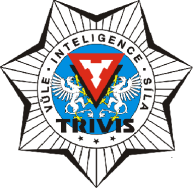 a krizového řízení Praha,s. r. o.Hovorčovická 1281/11 182 00  Praha 8 - Kobylisy OR  vedený Městským soudem v Praze, oddíl C, vložka 50353Telefon a fax: 233 543 233          E-mail : praha@trivis.cz                IČO 25 10 91 38Přípravný kurz k přijímacímu řízení Kurzovné při minimálním počtu 10 zájemců : 5 000,- Kč za 24 hod. vyučovacích hodin (1 VH = 45 min)  Přípravný kurz je v souladu s přijímacími zkouškami  Cermatu - z  českého jazyka a matematiky.Jednotné přijímací zkoušky se uskuteční: I. termín 13. dubna 2023                                                                        II. termín 14. dubna 2023Přihlášky přijímáme:  od  10. 1. 2023  do  11. 2. 2023   na e-mailové adrese:  													pripravne.kurzy.trivis@seznam.cza pouze na přiloženém formuláři (tento si vytiskněte, vyplňte a poté naskenovaný odešlete). Kurzovné se platí výhradně v hotovosti v první den kurzů a bude vám vydáno potvrzení o zaplacení (z technických důvodů nelze platit bankovním převodem).Prezenční kurz bude zahájen 15. 2. 2023 v případě, že to umožní MŠMT a aktuální  nařízení vlády ČR. V případě nepříznivé epidemiologické situace se kurz uskuteční online formou.Kurzy budou probíhat v bloku dvou vyučovacích hodin v odpoledních hodinách – termíny viz nížeVeškeré informace budou zveřejňovány průběžně zde na webu školy nebo vám budou poskytnuty v úředních hodinách sekretariátem SŠV na tel: 233 543 233_____________________________________________________________________________________TERMÍNY KONÁNÍ  KURZŮ:  	Český jazyk – STŘEDA   				Matematika – ČTVRTEK   od 15:00 hod. – 16:30 hod.				od 15:00 hod. – 16:30 hod.	15.2.2023 - 22.2.2023 - 01.3.2023				16.2.2023 - 23.2.2023 - 02.3.2023	08.3.2023 – 15.3.2023 - 29.3. 2023				9.3.2023 - 16.3.2023	 -30.3.2023OBSAH  KURZU: ČJporozumění textu		textová návaznost		stylistikapravopis			slovní zásoba			tvaroslovískladba			literární výchova		cvičné didaktické textyOBSAH  KURZU: MAT Obsah učiva  8 . a  9. třídy- opakování + řešení slovních úloh_____________________________________________________________________________________  V Praze dne 15. 12. 2023				PaedDr.et Mgr. et Bc. JAN DALECKÝ, MBA							ředitel TRIVIS SŠV a VOŠ Praha s.r.o